Committee SecretaryEducation and Employment References CommitteeInquiry into The national trend of school refusal and related mattersPO Box 6100Parliament HouseCanberra ACT 26006 December 2022Please accept this letter and response to the terms of reference (refer Appendix A) as Children and Young People with Disability Australia’s (CYDA) submission to the Education and Employment References Committee’s Inquiry into The national trend of school refusal and related matters (Inquiry).Students with disability face multiple barriers and difficulties in accessing education, support for reasonable adjustments and the same curriculum as their non-disabled peers, placing enormous pressure on them.  Significantly, the lives of children and young people with disability have been thrown into turmoil throughout the global COVID-19 pandemic period, further exacerbating and increasing the experience of school refusal. The experience of school refusal is a significant challenge for students, families and schools but there are many areas of the experience that need more research, resources and evidence-based data to support all parties. CYDA welcomes this Inquiry as an opportunity to examine: how students with disability are supported to ensure attendance and engagement at and with school across the curriculum and social and extra-curricular activities how school refusal exacerbates and/or is driven by existing system inequityhow families and schools respond to the experience of school refusal and the impact of ableism and societal beliefshow can existing and future school-based measures of wellbeing and inclusion help address experiences of school refusalWithout targeted and adequate research, data, policy responses, action and intervention, children and young people will continue to feel the social and economic impacts for a lifetime. Please refer to the attached Appendix A for more detailed responses to select terms of reference and Appendix B for further information on CYDA’s relevant policy work. If you would like to know more about our submission or CYDA’s work, please feel free to contact CYDA’s Policy and Research Manager, Dr Liz Hudson on (03) 9417 1025 or lizhudson@cyda.org.au.Kind regards,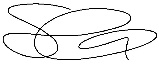 Skye Kakoschke-MooreChief Executive OfficerAppendix A CYDA’s response to Inquiry Terms of ReferenceThe national trend of school refusal or 'School Can't' – as distinct from truancy – that is affecting primary and secondary school aged children, who are unable to attend school regularly or on a consistent basis, with specific reference to:Appendix B Further information and resources 	CYDA’s COVID-19 work:Response to the Disability Royal Commission’s Omicron issues paper Co-signatories on the Disability sector Omicron statement of concern Concern about the DRC not making recommendations following the neglect of students with disability during the COVID pandemic Report “How did COVID-19 impact post-school transitions for young people with disability and how can these be better supported?” Report “Locked out: Vaccination discrimination for children and young people with disability” Senate Select Committee on COVID-19, CYDA SubmissionSubmission to the Disability Royal Commission: Emergency Planning and Response during COVID-19 Report “Not even remotely fair: Experiences of students with disability during COVID-19” CYDA former CEO, Mary Sayers Disability Royal Commission witness statement Report “More than isolated: The experience of children and young people with disability and their families during the COVID-19 pandemic” Co-signatories on Open letter to National Cabinet Immediate Actions Required for Australians with Disability in Response to Coronavirus (COVID19) CYDA’s work on education (relevant to the Inquiry)Submission to the Disability Royal Commission, Education of children and young people with disability, Submission 1Driving change: A roadmap for achieving inclusive education in AustraliaParliament of Victoria, Public Accounts and Estimates Committee, Inquiry into the response to COVID-19, CYDA SubmissionVictorian consultation on lessons from remote learning, CYDA SubmissionStanding Committee on Employment, Education and Training, education in remote and complex environments, CYDA Submission (2) and CYDA Submission (1)Disability Royal Commission - Response to Restrictive Practices issues paperResponse to the National Strategy to Prevent Child Sexual Abuse Final Development Consultation Paper Position Paper on Segregation Drive inclusion and equity for children and young people with disability: 2021-22 Pre-Budget submissionNDS & NDIS Outcomes Framework Introductory Paper, CYDA SubmissionTerms of reference itemCYDA’s responsea. the increasing number since the COVID-19 pandemic, of young people and their families who are experiencing school refusal;  A joint report authored by UNICEF and the Australian Research Alliance for Children and Youth (ARACY) found that not only have existing inequities for some groups of children and young people been further entrenched throughout COVID-19 disruptions, but without intervention, children and young people will feel the impacts for their lifetime as disadvantages will continue to be widened.  b. how school refusal is affecting young people and their families and the impacts it is having on the employment and financial security of parents and carers;Remarks from the parent of Theo (pseudonym) 6 years old in prep:“After nearly a whole school year of trying to discover and address some of the causes of Theo’s anxiety around school, we’ve decided as a family that I will not be able to continue in my part-time job next year. Aside from feeling helpless and distressed for my child, I’m also disappointed for our family that school just doesn’t seem to be a place that can accommodate him. It’s not how I expected our family life to be and the knock-on impacts to our finances and mental health are significant”.“I've mostly gotten 'I don't want to talk about it' when I ask Theo about finding it difficult to go to school each day, but one thing that he does say repeatedly is, 'I just don't feel safe'.” Remarks from a parent of a now 18-year-old student: “School refusal has greatly impacted my family.  My daughter struggled to attend school throughout most of her high school years because of anxiety disorder.  She would miss days or weeks of school.  The response from staff was to wait until she returned and punish her with lunchtime or after school detention.  One teacher told her she could entertain herself in class because she was too behind to catch her up with the curriculum.  Both approaches intensified her anxiety.For myself, school refusal has taken its toll physically, emotionally and financially.  Many hours have been spent away from my casual job to advocate for my daughter at her school.  As a single parent my family rely on my income.  The emotional strain of fighting the school to accommodate my daughter has meant that I suffer more frequent and severe migraines.The stress on my son saw him with bouts of frustration, mood swings and feelings of sadness.  There were times he felt isolated from his friends and school staff, who he felt failed to support his sister.My daughter is now 18 and has spent more of her high school years at home rather than attending school.  This has meant she has missed out on learning academic and social skills, attending numerous school social events, socialising and forming relationships with her peers.  She continues to struggle with anxiety and currently does not have any friends.”c. the impacts and demands of the increasing case load on service providers and schools to support these students and their families;Schools and their staff need support and investment to facilitate:time for planningtime for working directly with students and familiesresources and development to explore the difference between attendance and engagement and how a focus on engagement can lift attendance, experience and outcomessimplified way of briefing and supporting relief staffconsistency in use of data and documentationd. how relevant state, territory and federal departments are working to monitor and address this growing school refusal challenge; andCYDA believes it is critical to collect, share and act upon data that differentiates between types of absence and exclusion to tailor appropriate and workable policy responses. The data should be able to be differentiated so that the experiences of students with disability can be compared against their non-disabled peers. Other data such as culturally and linguistically diverse backgrounds and First Nations identification should also be collected in order to ensure policy responses are culturally appropriate and safe. CYDA recommends the following data must be collectedgatekeeping – enrolment exclusionreduced hours or part time enrolment as instigated by the schoolmicro-exclusions for activities or excursionsstudent disciplinary absences – suspension, expulsion whether driven by behaviour due to lack of adjustments for disability or other school refusal or school CANT absences due to COVID-19 risk to student and/or household memberabsences due to illness, family or home circumstances, truancy, and othere. any other related matters.CYDA acknowledges that as at the time of writing (November, 2022), transition for 2023 is now the focus for schools, students and families – bringing new schools, new teachers, new classroom peers, and new subjects. An individual student’s experience of school refusal may well be impacted and renewed. CYDA optimistically hopes that this Inquiry can invite constructive and supportive input so that students can be supported to engage in their education.